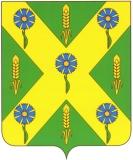 РОССИЙСКАЯ   ФЕДЕРАЦИЯОРЛОВСКАЯ   ОБЛАСТЬНовосильский районный Советнародных депутатов303500 Орловская обл.г. Новосиль ул.К.Маркса 16                      ___                                        т.2-19-59Р Е Ш Е Н И Е  №  840О передаче полномочий на определение поставщиков (подрядчиков, исполнителей) для муниципальных нужд в части строительства, реконструкции, ремонта и ремонтно-реставрационных работ объектов капитального строительства муниципальной собственности, софинансируемых за счёт средств областного бюджета     Принято районным Советом народных депутатов                               27 мая  2019 годаРуководствуясь Федеральным законом от 05.04.2013 г. № 44-ФЗ «О контрактной системе в сфере закупок товаров, работ, услуг для обеспечения государственных и муниципальных нужд», Федеральным законом  от 06.10.2003 года № 131-ФЗ «Об общих принципах организации местного самоуправления в Российской Федерации», Уставом Новосильского района Новосильский районный Совет народных депутатов РЕШИЛ:      1.  Передать Орловской области полномочия по осуществлению Департаментом экономического развития и инвестиционной деятельности Орловской области полномочий уполномоченного органа муниципального образования «Новосильский район Орловской области» на определение поставщиков (подрядчиков, исполнителей) для муниципальных нужд муниципального образования «Новосильский район Орловской области» в части строительства, реконструкции, ремонта и ремонтно-реставрационных работ объектов капитального строительства муниципальной собственности, софинансируемых за счет средств областного бюджета.      2. Утвердить проект Соглашения между Орловской областью и муниципальным образованием «Новосильский район Орловской области» об осуществлении Департаментом экономического развития и инвестиционной деятельности Орловской области полномочий уполномоченного органа муниципального образования «Новосильский район Орловской области» на определение поставщиков (подрядчиков, исполнителей) для муниципальных нужд муниципального образования «Новосильский район Орловской области» (Проект соглашения прилагается).    Председатель Новосильского                              Глава Новосильского района	районного Совета народных депутатов               _____________А. И. Шалимов	 _______________К. В. Лазарев                            «___»___________2019 года    «___»_____________2019 года	РОССИЙСКАЯ   ФЕДЕРАЦИЯОРЛОВСКАЯ   ОБЛАСТЬНовосильский районный Советнародных депутатов303500 Орловская обл.г. Новосиль ул.К.Маркса 16                      ___                                             т.2-19-59Р Е Ш Е Н И Е               27 мая 2019 года                                                             №    169 - РСО решении«О передаче полномочий на определение поставщиков (подрядчиков, исполнителей) для муниципальных нужд в части строительства, реконструкции, ремонта и ремонтно-реставрационных работ объектов капитального строительства муниципальной собственности, софинансируемых за счёт средств областного бюджета»    Руководствуясь Федеральным законом от 05.04.2013 г. № 44-ФЗ «О контрактной системе в сфере закупок товаров, работ, услуг для обеспечения государственных и муниципальных нужд», Федеральным законом  от 06.10.2003 года № 131-ФЗ «Об общих принципах организации местного самоуправления в Российской Федерации», Уставом Новосильского района Новосильский районный Совет народных депутатов РЕШИЛ:    1. Принять решение «О передаче полномочий на определение поставщиков (подрядчиков, исполнителей) для муниципальных нужд в части строительства, реконструкции, ремонта и ремонтно-реставрационных работ объектов капитального строительства муниципальной собственности, софинансируемых за счёт средств областного бюджета»    2. Направить принятое решение главе Новосильского района для подписания и опубликования.    3. Контроль за исполнение принятого решения возложить на комиссию по законодательству и правовому регулированию. Председатель Новосильскогорайонного Совета народных депутатов                                          К. В. ЛазаревПояснительная запискак проекту решения «О передаче полномочий на определение поставщиков (подрядчиков, исполнителей) для муниципальных нужд в части строительства, реконструкции, ремонта и ремонтно-реставрационных работ объектов капитального строительства муниципальной собственности, софинансируемых за счёт средств областного бюджета»В целях эффективного расходования бюджетных средств передать Орловской области полномочия по осуществлению Департаментом экономического развития и инвестиционной деятельности Орловской области полномочий уполномоченного органа муниципального образования «Новосильский район Орловской области» на определение поставщиков (подрядчиков, исполнителей) для муниципальных нужд муниципального образования «Новосильский район Орловской области» в части строительства, реконструкции, ремонта и ремонтно-реставрационных работ объектов капитального строительства муниципальной собственности, софинансируемых за счет средств областного бюджета.ПРОЕКТСОГЛАШЕНИЕмежду Орловской областью и муниципальным образованием «Новосильский район Орловской области» об осуществлении Департаментом экономического развития и инвестиционной деятельности Орловской области полномочий уполномоченного органа муниципального образования «Новосильский район Орловской области» на определение поставщиков (подрядчиков, исполнителей) для муниципальных нужд муниципального образования «Новосильский район Орловской области»Регистрационный № _____Орловская область в лице Губернатора Орловской области Клычкова Андрея Евгеньевича, действующего на основании Устава (Основного Закона) Орловской области, с одной стороны, и муниципальное образование «Новосильский район Орловской области», именуемое в дальнейшем Муниципальное образование, в лице Главы Новосильского района Орловской области Шалимова Александра Ивановича, действующего на основании Устава Новосильского района Орловской области, с другой стороны,                        в дальнейшем совместно именуемые Стороны, в соответствии с частью 4 статьи 26 Федерального закона от 5 апреля 2013 года № 44-ФЗ                                 «О контрактной системе в сфере закупок товаров, работ, услуг для обеспечения государственных и муниципальных нужд» заключили настоящее Соглашение о нижеследующем.Предмет настоящего СоглашенияДепартамент экономического развития и инвестиционной деятельности Орловской области (далее – Уполномоченный орган) осуществляет полномочия уполномоченного органа Муниципального образования на определение поставщиков (подрядчиков, исполнителей) для муниципальных нужд Муниципального образования в части строительства, реконструкции, ремонта и ремонтно-реставрационных работ объектов капитального строительства муниципальной собственности, софинансируемых за счет средств областного бюджета.2. Порядок взаимодействия Уполномоченногооргана и муниципальных заказчиковПорядок взаимодействия Уполномоченного органа и муниципальных заказчиков определен постановлением Правительства Орловской области             от 31 декабря 2013 года № 481 «О взаимодействии заказчиков, осуществляющих закупки товаров, работ, услуг для обеспечения государственных нужд Орловской области и муниципальных нужд,                       с органом исполнительной государственной власти специальной компетенции Орловской области, уполномоченным на определение поставщиков (подрядчиков, исполнителей) для обеспечения государственных нужд Орловской области, муниципальных нужд».3. Срок действия настоящего Соглашения,порядок расторжения настоящего Соглашения3.1. Настоящее Соглашение вступает в силу и становится обязательным для Орловской области и Муниципального образования со дня вступления             в силу закона Орловской области об утверждении заключения настоящего Соглашения.3.2. Настоящее Соглашение действует до 31 декабря 2021 года.3.3. Настоящее Соглашение может быть расторгнуто по взаимному согласию Сторон, а также в иных случаях, установленных действующим законодательством Российской Федерации.4. Прочие условия4.1. Во всем, что не предусмотрено настоящим Соглашением, Стороны руководствуются законодательством Российской Федерации.4.2. Стороны обязуются осуществлять информационное взаимодействие по вопросам реализации настоящего Соглашения.4.3. Все дополнения и изменения к настоящему Соглашению оформляются в виде дополнительных соглашений. 4.4. Утверждение заключения настоящего Соглашения, дополнительного соглашения к настоящему Соглашению производится отдельным законом Орловской области.4.5. Дополнительные соглашения к настоящему Соглашению вступают            в силу со дня вступления в силу закона Орловской области об утверждении их заключения.4.6. Настоящее Соглашение составлено в 2 (двух) экземплярах, имеющих одинаковую юридическую силу, по 1 (одному) для каждой                      из Сторон.5. Юридические адреса и подписи Сторонг. Орёл   ___  _____________ 2019 г.Орловская область,302021, г. Орёл, пл. Ленина, д. 1Муниципальное образование «Новосильский район Орловской области»,303500, Орловская область,Новосильский район, г. Новосиль, ул. Карла Маркса, д. 16 ГубернаторОрловской области_____________ А. Е. Клычков       (подпись)            М. П. ___  _________________2019 г.Глава  Новосильского районаОрловской области______________ А. И. Шалимов                         (подпись)                             М. П.             ___  ___________________2019 г.